Jak Polacy dochodzą odszkodowań? INFOGRAFIKAW ostatnich latach znacząco wzrosła świadomość Polaków w zakresie przysługujących im praw. Zdecydowana większość dochodzi należnego odszkodowania, zadośćuczynienia i renty za uszczerbek na zdrowiu albo wypadek. Dzięki szerokiej dostępności usług prawnych Polacy mają liczne możliwości powierzenia sprawy o odszkodowanie w ręce doświadczonego pełnomocnika – adwokata lub radcy prawnego (zgodnie z art. 88 Kodeku Postępowania Karnego i art. 98 Kodeksu cywilnego). Coraz więcej osób wie, że podpisanie ugody pozasądowej z ubezpieczycielem lub sprawcą wypadku to najgorsze rozwiązanie, z kolei oddanie sprawy do sądu pozwala uzyskać nawet kilkukrotnie wyższą kwotę świadczenia, sięgającą kilkuset tysięcy, a nawet kilku milionów złotych.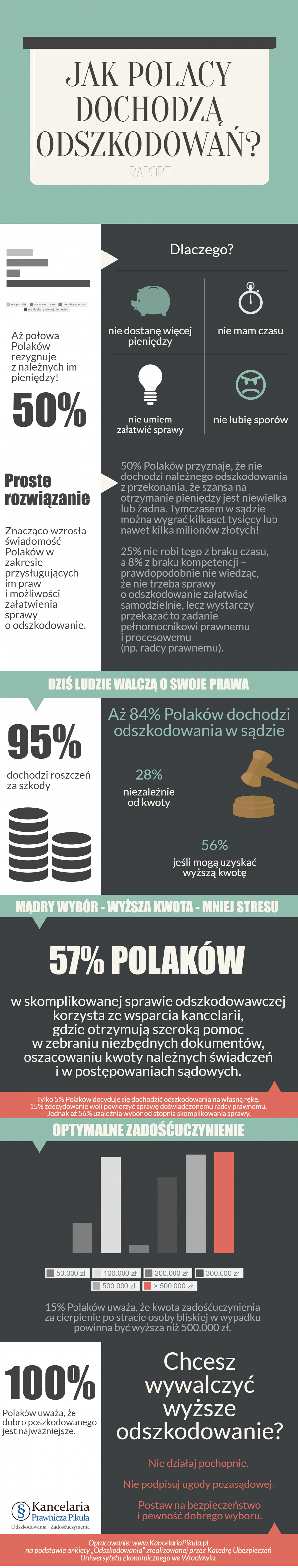 